July 21, 2023Via Electronic FilingMs. Tanowa Troupe, SecretaryPublic Utilities Commission of Ohio180 East Broad Street, 13th FloorColumbus, OH  43215-0573RE:	Level 3 Communications, LLC	Case No. 23-0674-TP-ATA and 90-9062-TP-TRFDear Ms. Troupe:Attached for filing, please find the following FINAL tariff revisions for Level 3 Communications, LLC P.U.C.O. Tariff No. 2. These revisions were approved on July 16, 2023.Section 15 – Sixth Revised Page 58.1Section 15 – Fourth Revised Page 58.2If you have any questions regarding this filing, please contact me.Sincerely,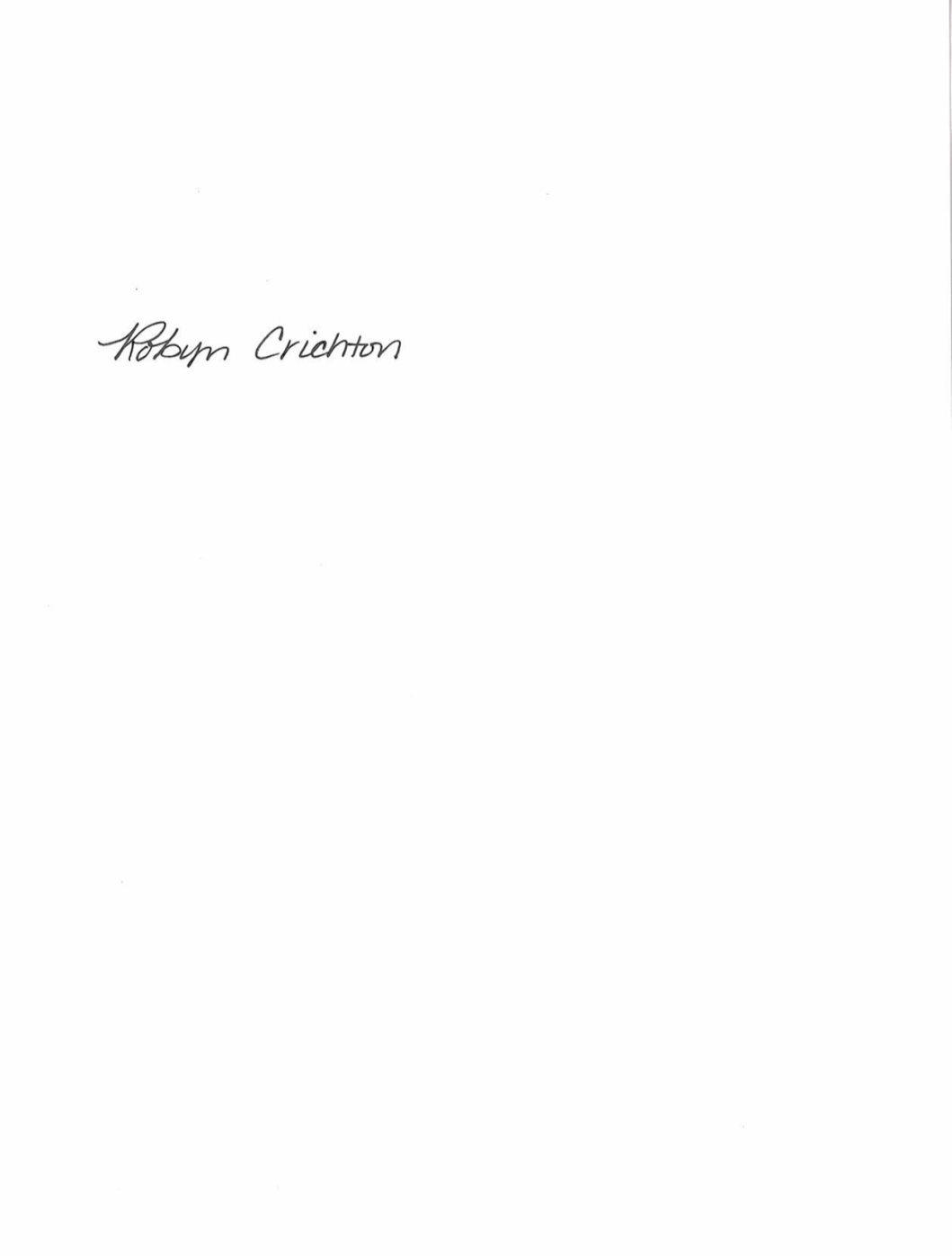 Robyn CrichtonOH2023-01